CHAPTER 229MUNICIPAL FINANCE BOARD§6101.  MembershipThe Board of Emergency Municipal Finance, established in accordance with Title 5, section 12004‑I, subsection 25‑A, and referred to in this chapter as the "board," shall be composed of the 3 persons who hold the offices of the Commissioner of Finance, Treasurer of State and State Tax Assessor.  The successor of any person to any of these offices immediately becomes a member of the board and the person who formerly held that office ceases to be such a member.  The person holding the office of State Tax Assessor is the chair of the board.  The members of the board shall be compensated according to the provisions of Title 5, chapter 379.  [PL 1989, c. 6 (AMD); PL 1989, c. 9, §2 (AMD); PL 1989, c. 104, Pt. A, §51 (AMD); PL 1989, c. 104, Pt. C, §§8, 10 (AMD); PL 1989, c. 878, Pt. A, §90 (AMD).]SECTION HISTORYPL 1987, c. 737, §§A2,C106 (NEW). PL 1989, c. 6 (AMD). PL 1989, c. 9, §2 (AMD). PL 1989, c. 104, §§A51,C8,C10 (AMD). PL 1989, c. 878, §A90 (AMD). §6102.  PurposeThe purpose of establishing the board is to enable municipalities that have fallen into financial difficulties to receive assistance from the State and to be reestablished on a sound financial basis and to assure the State of the collection of the taxes due from those municipalities to the State.  [PL 1987, c. 737, Pt. A, §2 (NEW); PL 1987, c. 737, Pt. C, §106 (NEW); PL 1989, c. 6 (AMD); PL 1989, c. 9, §2 (AMD); PL 1989, c. 104, Pt. C, §§8, 10 (AMD).]SECTION HISTORYPL 1987, c. 737, §§A2,C106 (NEW). PL 1989, c. 6 (AMD). PL 1989, c. 9, §2 (AMD). PL 1989, c. 104, §§C8,10 (AMD). §6103.  General powers; construction1.  General powers.  All powers and duties necessary to carry out the purposes set forth in this chapter are conferred on the board.[PL 1987, c. 737, Pt. A, §2 (NEW); PL 1987, c. 737, Pt. C, §106 (NEW); PL 1989, c. 6 (AMD); PL 1989, c. 9, §2 (AMD); PL 1989, c. 104, Pt. C, §§8, 10 (AMD).]2.  Liberal construction.  This chapter shall be liberally construed to carry out the intent expressed in section 6102.[PL 1987, c. 737, Pt. A, §2 (NEW); PL 1987, c. 737, Pt. C, §106 (NEW); PL 1989, c. 6 (AMD); PL 1989, c. 9, §2 (AMD); PL 1989, c. 104, Pt. C, §§8, 10 (AMD).]SECTION HISTORYPL 1987, c. 737, §§A2,C106 (NEW). PL 1989, c. 6 (AMD). PL 1989, c. 9, §2 (AMD). PL 1989, c. 104, §§C8,10 (AMD). §6104.  Availability of state funds for public assistance programs1.  Application for funds.  Any municipality, which is financially unable to provide for its direct relief and work programs or its contributory share of public assistance programs of any nature, may apply to the Department of Health and Human Services for funds from the State for that purpose.  The municipal officers shall apply in writing and shall send a copy of the application to the Board of Emergency Municipal Finance.[PL 1987, c. 737, Pt. A, §2 (NEW); PL 1987, c. 737, Pt. C, §106 (NEW); PL 1989, c. 6 (AMD); PL 1989, c. 9, §2 (AMD); PL 1989, c. 104, Pt. C, §§8, 10 (AMD); PL 2003, c. 689, Pt. B, §6 (REV).]2.  Determination of eligibility.  When the application is received, the Department of Health and Human Services shall determine if the municipality or unorganized territory is unable to provide for its direct relief and work programs or its contributory share of public assistance programs of any nature.[PL 2015, c. 44, §14 (AMD).]3.  Provision of state funds.  Through the Department of Health and Human Services, the State may provide for direct relief and work programs or the necessary share for the municipality of its contributory share of public assistance programs of any nature in the municipality.  No such funds may be expended until the Board of Emergency Municipal Finance takes over the municipality's affairs.[PL 1987, c. 737, Pt. A, §2 (NEW); PL 1987, c. 737, Pt. C, §106 (NEW); PL 1989, c. 6 (AMD); PL 1989, c. 9, §2 (AMD); PL 1989, c. 104, Pt. C, §§8, 10 (AMD); PL 2003, c. 689, Pt. B, §6 (REV).]SECTION HISTORYPL 1987, c. 737, §§A2,C106 (NEW). PL 1989, c. 6 (AMD). PL 1989, c. 9, §2 (AMD). PL 1989, c. 104, §§C8,10 (AMD). PL 2003, c. 689, §B6 (REV). PL 2015, c. 44, §14 (AMD). §6105.  AuditIf a municipality falls one year and 6 months behind in the payment of its taxes to the State in full or in part, or defaults on any bond issue or payment of interest due on a bond issue, or neglects to pay school and other salaries due and has received funds from the State in support of its poor, the board may:  [PL 1987, c. 737, Pt. A, §2 (NEW); PL 1987, c. 737, Pt. C, §106 (NEW); PL 1989, c. 6 (AMD); PL 1989, c. 9, §2 (AMD); PL 1989, c. 104, Pt. C, §§8, 10 (AMD).]1.  Audit or investigation.  Have an audit made of the financial condition of the municipality at the municipality's expense, or an investigation of the financial affairs of the municipality that will reveal whether or not its affairs are in such condition that the interest of the State and public necessity require, in the board's judgment, that its affairs be taken over and administered under this chapter; and[PL 1987, c. 737, Pt. A, §2 (NEW); PL 1987, c. 737, Pt. C, §106 (NEW); PL 1989, c. 6 (AMD); PL 1989, c. 9, §2 (AMD); PL 1989, c. 104, Pt. C, §§8, 10 (AMD).]2.  Other investigation.  Make any other investigation of the affairs of that municipality that it considers wise to determine the reason for the failure to pay such taxes and indebtedness and the reason for the need for state relief of its poor.[PL 1987, c. 737, Pt. A, §2 (NEW); PL 1987, c. 737, Pt. C, §106 (NEW); PL 1989, c. 6 (AMD); PL 1989, c. 9, §2 (AMD); PL 1989, c. 104, Pt. C, §§8, 10 (AMD).]Whenever any municipality applies to the State under section 6104 for funds in support of its poor, the board shall have the audit and investigation provided for in this section performed.  [PL 1987, c. 737, Pt. A, §2 (NEW); PL 1987, c. 737, Pt. C, §106 (NEW); PL 1989, c. 6 (AMD); PL 1989, c. 9, §2 (AMD); PL 1989, c. 104, Pt. C, §§8, 10 (AMD).]SECTION HISTORYPL 1987, c. 737, §§A2,C106 (NEW). PL 1989, c. 6 (AMD). PL 1989, c. 9, §2 (AMD). PL 1989, c. 104, §§C8,10 (AMD). §6106.  Board may take over local government1.  Board may take over local government.  If, after having made the audit or investigation provided for in section 6105, the board decides by a majority vote that the delinquency is not due to disbursements for emergency relief which could not reasonably be anticipated or to other unavoidable misfortune, the board may take over and regulate the administration of the government of the municipality and the management of the municipality's financial affairs and administer the municipality's government and financial affairs to the exclusion of or in cooperation with any other local government or governmental agency, as otherwise provided by law.[PL 1987, c. 737, Pt. A, §2 (NEW); PL 1987, c. 737, Pt. C, §106 (NEW); PL 1989, c. 6 (AMD); PL 1989, c. 9, §2 (AMD); PL 1989, c. 104, Pt. C, §§8, 10 (AMD).]2.  Appointment of commissioner or commissioners.  For municipalities with a population under 5,000, the board may appoint one person as commissioner.  For municipalities with a population of 5,000 or over, the board may appoint 3 persons as   commissioners, one of whom the board shall designate as chairman.  The commissioner or commissioners shall act under the direction of the board with relation to the government and management of the governmental and financial affairs of the municipality and are responsible to the board.[PL 1987, c. 737, Pt. A, §2 (NEW); PL 1987, c. 737, Pt. C, §106 (NEW); PL 1989, c. 6 (AMD); PL 1989, c. 9, §2 (AMD); PL 1989, c. 104, Pt. C, §§8, 10 (AMD).]SECTION HISTORYPL 1987, c. 737, §§A2,C106 (NEW). PL 1989, c. 6 (AMD). PL 1989, c. 9, §2 (AMD). PL 1989, c. 104, §§C8,10 (AMD). §6107.  Powers and duties of commissioners1.  Employees; compensation; appropriation.  The commissioner or commissioners appointed under section 6106 may employ any experts, counsel and other assistants and incur any other expenses that they consider necessary, subject to the control of the board.  The municipality shall:A.  Appropriate each year a sum sufficient to cover those expenses and a reasonable compensation, set by the board,  for the commissioner or commissioners; and  [PL 1987, c. 737, Pt. A, §2 (NEW); PL 1987, c. 737, Pt. C, §106 (NEW); PL 1989, c. 6 (AMD); PL 1989, c. 9, §2 (AMD); PL 1989, c. 104, Pt. C, §§8, 10 (AMD).]B.  Pay this sum upon requisition of the commissioner or commissioners.  [PL 1987, c. 737, Pt. A, §2 (NEW); PL 1987, c. 737, Pt. C, §106 (NEW); PL 1989, c. 6 (AMD); PL 1989, c. 9, §2 (AMD); PL 1989, c. 104, Pt. C, §§8, 10 (AMD).]The commissioner or commissioners have the same right to incur expenses in anticipation of its appropriation as if it were a regular department of the municipality.  If no such appropriation is made, the commissioner or commissioners may expend the amount found necessary under this section.  That payment is a lawful obligation of the municipality.[PL 1987, c. 737, Pt. A, §2 (NEW); PL 1987, c. 737, Pt. C, §106 (NEW); PL 1989, c. 6 (AMD); PL 1989, c. 9, §2 (AMD); PL 1989, c. 104, Pt. C, §§8, 10 (AMD).]2.  Supervision of financial affairs.  The commissioner or commissioners shall supervise the municipality's financial affairs.  No appropriation may be made and no debt incurred, except with the written approval or upon the written recommendation or requisition of the commissioner or commissioners. No department or officer of the municipality may expend any money or incur any liability, except with the written approval of the commissioner or commissioners.  The commissioner or commissioners may from time to time authorize in writing any department or officer of the municipality to make expenditures or incur liabilities without the commissioner or commissioners' written approval until further notice.  The commissioner or commissioners may make recommendations in writing to any department or officer of the municipality.[PL 1987, c. 737, Pt. A, §2 (NEW); PL 1987, c. 737, Pt. C, §106 (NEW); PL 1989, c. 6 (AMD); PL 1989, c. 9, §2 (AMD); PL 1989, c. 104, Pt. C, §§8, 10 (AMD).]SECTION HISTORYPL 1987, c. 737, §§A2,C106 (NEW). PL 1989, c. 6 (AMD). PL 1989, c. 9, §2 (AMD). PL 1989, c. 104, §§C8,10 (AMD). §6108.  Temporary officials1.  Appointment by commissioners.  The commissioner or commissioners may declare the offices of auditor, treasurer, collector and assessors or any other offices in the municipality vacant temporarily and appoint successors to any of the offices to serve at the will of the commissioner or commissioners. The appointees shall receive the compensation set by the commissioner or commissioners and the former incumbents shall receive no compensation during their absence from office.[PL 1987, c. 737, Pt. A, §2 (NEW); PL 1987, c. 737, Pt. C, §106 (NEW); PL 1989, c. 6 (AMD); PL 1989, c. 9, §2 (AMD); PL 1989, c. 104, Pt. C, §§8, 10 (AMD).]2.  Appointment by board.  The choice of managers, officers and agents shall be and remain with the board and their compensation shall be set by the board, any other law to the contrary notwithstanding.  The former incumbents shall receive no compensation during their absence from office.  The board may appoint the commissioner or commissioners to serve as any official in the municipalities and fix the compensation for serving in that capacity.  If the board considers it advisable, the board may appoint one officer, commissioner or agent to administer 2 or more municipalities.[PL 1987, c. 737, Pt. A, §2 (NEW); PL 1987, c. 737, Pt. C, §106 (NEW); PL 1989, c. 6 (AMD); PL 1989, c. 9, §2 (AMD); PL 1989, c. 104, Pt. C, §§8, 10 (AMD).]SECTION HISTORYPL 1987, c. 737, §§A2,C106 (NEW). PL 1989, c. 6 (AMD). PL 1989, c. 9, §2 (AMD). PL 1989, c. 104, §§C8,10 (AMD). §6109.  Loans and assessments1.  Loan; commissioners' certificates; borrowing from the State.  After having taken over the administration of government and control of the financial affairs of any municipality under section 6106, the board, through the commissioner or commissioners in charge of that municipality, may make temporary loans to the extent of the constitutional debt limit of the municipality.  The commissioner or commissioners may:A.  Issue negotiable commissioners' certificates which shall be a preferred claim against the assets of the municipality operated by the commissioner or commissioners; and  [PL 1987, c. 737, Pt. A, §2 (NEW); PL 1987, c. 737, Pt. C, §106 (NEW); PL 1989, c. 6 (AMD); PL 1989, c. 9, §2 (AMD); PL 1989, c. 104, Pt. C, §§8, 10 (AMD).]B.  Borrow from the State, if and when an amendment to the Constitution of Maine is adopted authorizing the loan, in an amount sufficient:(1)  To pay the outstanding state taxes of the municipality;(2)  To pay any expenses of the board that are allocated to the municipality; and(3)  For other lawful purposes.  [PL 1987, c. 737, Pt. A, §2 (NEW); PL 1987, c. 737, Pt. C, §106 (NEW); PL 1989, c. 6 (AMD); PL 1989, c. 9, §2 (AMD); PL 1989, c. 104, Pt. C, §§8, 10 (AMD).]These obligations must be signed by the commissioner or commissioners and otherwise shall be issued in the same manner and form as provided by law upon the terms determined by the board, and thereby to become the valid debt of the municipality.[PL 1987, c. 737, Pt. A, §2 (NEW); PL 1987, c. 737, Pt. C, §106 (NEW); PL 1989, c. 6 (AMD); PL 1989, c. 9, §2 (AMD); PL 1989, c. 104, Pt. C, §§8, 10 (AMD).]2.  Commissioners' authority.  In issuing temporary commissioners' certificates or any other acts pursuant to their duties in connection with the government of any municipality, the board has the same authority as is vested in the municipal officers and shall further have the right to issue its certificates as if authorized by the vote of the inhabitants of any such municipality at a regular election called for that purpose.[PL 1987, c. 737, Pt. A, §2 (NEW); PL 1987, c. 737, Pt. C, §106 (NEW); PL 1989, c. 6 (AMD); PL 1989, c. 9, §2 (AMD); PL 1989, c. 104, Pt. C, §§8, 10 (AMD).]3.  Assessments and collection; statute of limitations tolled.  The board may make assessments upon the property in the municipality and may collect the same to pay deficiencies and accounts previously contracted by the municipality.During the period of the control by the commissioner or commissioners, the statute of limitations shall not run on any obligations of the municipality.[PL 1987, c. 737, Pt. A, §2 (NEW); PL 1987, c. 737, Pt. C, §106 (NEW); PL 1989, c. 6 (AMD); PL 1989, c. 9, §2 (AMD); PL 1989, c. 104, Pt. C, §§8, 10 (AMD).]SECTION HISTORYPL 1987, c. 737, §§A2,C106 (NEW). PL 1989, c. 6 (AMD). PL 1989, c. 9, §2 (AMD). PL 1989, c. 104, §§C8,10 (AMD). §6110.  Duration of power of boardThe board shall continue in charge of the government and financial affairs of the municipality until:  [PL 1987, c. 737, Pt. C, §2 (NEW); PL 1987, c. 737, Pt. C, §106 (NEW); PL 1989, c. 6 (AMD); PL 1989, c. 9, §2 (AMD); PL 1989, c. 104, Pt. C, §§8, 10 (AMD).]1.  Obligations paid.  Its taxes due the State, or loans made to pay those taxes, or expenses or obligations incurred by the commissioner or commissioners appointed under section 6106 or the board, have been paid; and[PL 1987, c. 737, Pt. C, §2 (NEW); PL 1987, c. 737, Pt. C, §106 (NEW); PL 1989, c. 6 (AMD); PL 1989, c. 9, §2 (AMD); PL 1989, c. 104, Pt. C, §§8, 10 (AMD).]2.  Municipality may resume control.  In the opinion of the commissioner or commissioners or the board, the financial affairs of the municipality may be resumed under local control.[PL 1987, c. 737, Pt. C, §2 (NEW); PL 1987, c. 737, Pt. C, §106 (NEW); PL 1989, c. 6 (AMD); PL 1989, c. 9, §2 (AMD); PL 1989, c. 104, Pt. C, §§8, 10 (AMD).]SECTION HISTORYPL 1987, c. 737, §§A2,C106 (NEW). PL 1989, c. 6 (AMD). PL 1989, c. 9, §2 (AMD). PL 1989, c. 104, §§C8,10 (AMD). §6111.  Complaint; notice1.  Commissioners may file complaint.  If the commissioner or commissioners who are in charge of the affairs of any municipality under this chapter believe that the municipality has incurred, prior to the date on which the board took over the administration of the municipality's affairs, debts and obligations in excess of the debt limit fixed by the Constitution of Maine for the municipality, and, except for section 6109 the municipality would be subjected to a multiplicity of actions, the commissioner or commissioners may bring a complaint in the name of the inhabitants of the municipality in the Superior Court in the county in which the municipality is located against all of the known persons holding any debts or obligations against the inhabitants of the municipality, to have the validity of all the debts and obligations of the municipality determined.[PL 1987, c. 737, Pt. A, §2 (NEW); PL 1987, c. 737, Pt. A, §106 (NEW); PL 1989, c. 6 (AMD); PL 1989, c. 9, §2 (AMD); PL 1989, c. 104, Pt. C, §§8, 10 (AMD).]2.  Attorney General to represent petitioners.  The Attorney General shall appear for and on behalf of the petitioner in these proceedings.  The commissioner or commissioners in charge of the municipality's affairs shall pay the expense of the Attorney General's representation from any funds in their control.[PL 1987, c. 737, Pt. A, §2 (NEW); PL 1987, c. 737, Pt. A, §106 (NEW); PL 1989, c. 6 (AMD); PL 1989, c. 9, §2 (AMD); PL 1989, c. 104, Pt. C, §§8, 10 (AMD).]3.  Filing deadline; notice.  The court may fix a time within which all persons holding claims or demands against the inhabitants of the municipality must file their claim or demand for adjudication of its validity as an obligation of the municipality.  The court shall order public notice to be given to creditors of the inhabitants of the municipality to file their claims within the time specified.  The notice must be published in a newspaper of general circulation in the county in which the municipality is located for at least 3 successive weeks.  The last publication must be at least 30 days before the final date set by the court for filing claims against the inhabitants of the municipality.  The court, in its discretion, may order any additional notice to be given that is proper and necessary.[PL 1987, c. 737, Pt. A, §2 (NEW); PL 1987, c. 737, Pt. A, §106 (NEW); PL 1989, c. 6 (AMD); PL 1989, c. 9, §2 (AMD); PL 1989, c. 104, Pt. C, §§8, 10 (AMD).]4.  Hearing.  After notice has been given under subsection 3 and before the period for filing claims against the inhabitants of the municipality has expired, the court shall fix the time for hearing upon the claims so filed to determine the validity and amount of the obligation.  This hearing may be adjourned from time to time.[PL 1987, c. 737, Pt. A, §2 (NEW); PL 1987, c. 737, Pt. A, §106 (NEW); PL 1989, c. 6 (AMD); PL 1989, c. 9, §2 (AMD); PL 1989, c. 104, Pt. C, §§8, 10 (AMD).]5.  Appeal to Law Court.  Any party aggrieved by the finding of the Superior Court may appeal to the Supreme Judicial Court.  The time for taking the appeal and the manner and any conditions for the taking of the appeal are as the Supreme Judicial Court provides by rule.  The judgment of the Superior Court is binding upon all parties unless appealed under this subsection.[PL 2001, c. 17, §5 (AMD).]6.  Effect of judgment.  All obligations determined by the court not to be valid claims against the inhabitants of the municipality shall be forever barred in any action against the inhabitants of the municipality.  The court's finding may be pleaded as a bar to any action brought upon the claim or claims.All indebtedness adjudicated to be valid against the inhabitants of the municipality by the finding of the Superior Court or on appeal, if an appeal is taken by either party, shall be thereafter considered as a valid outstanding indebtedness against the inhabitants of the municipality.[PL 1987, c. 737, Pt. A, §2 (NEW); PL 1987, c. 737, Pt. A, §106 (NEW); PL 1989, c. 6 (AMD); PL 1989, c. 9, §2 (AMD); PL 1989, c. 104, Pt. C, §§8, 10 (AMD).]SECTION HISTORYPL 1987, c. 737, §§A2,C106 (NEW). PL 1989, c. 6 (AMD). PL 1989, c. 9, §2 (AMD). PL 1989, c. 104, §§C8,10 (AMD). PL 2001, c. 17, §5 (AMD). §6112.  Voluntary compromise settlements1.  Settlement offers authorized.  The board, when it considers it advisable to do so for the purpose of reestablishing upon a sound financial basis any municipality under its control, may at any time in behalf of the municipality offer compromise settlements to any of its creditors upon:A.  Claims, demands or obligations of whatever nature which accrued before the board assumed control; and  [PL 1987, c. 737, §2 (NEW); PL 1987, c. 737, Pt. C, §106 (NEW); PL 1989, c. 6 (AMD); PL 1989, c. 9, §2 (AMD); PL 1989, c. 104, Pt. C, §§8, 10 (AMD).]B.  Upon all interest, whenever accrued, on those claims, demands or obligations.  [PL 1987, c. 737, Pt. A, §2 (NEW); PL 1987, c. 737, Pt. A, §106 (NEW); PL 1989, c. 6 (AMD); PL 1989, c. 9, §2 (AMD); PL 1989, c. 104, Pt. C, §§8, 10 (AMD).][PL 1987, c. 737, Pt. A, §2 (NEW); PL 1987, c. 737, Pt. A, §106 (NEW); PL 1989, c. 6 (AMD); PL 1989, c. 9, §2 (AMD); PL 1989, c. 104, Pt. C, §§8, 10 (AMD).]2.  Offers to the State.  An offer may be made to the State under this section upon obligations due the State, whether arising from taxes, bonds, notes or otherwise by presentation to the Treasurer of State.  Upon recommendation, certification and approval in the manner prescribed in Title 5, section 1504, the Treasurer of State shall accept and give a receipt for the sum or sums so offered in full and final settlement.  The balance of any such obligation shall be charged off the books of account of the State.[PL 1987, c. 737, Pt. A, §2 (NEW); PL 1987, c. 737, Pt. A, §106 (NEW); PL 1989, c. 6 (AMD); PL 1989, c. 9, §2 (AMD); PL 1989, c. 104, Pt. C, §§8, 10 (AMD).]3.  Offers to a county.  With respect to obligations due any county, whether arising from taxes, bonds, notes or otherwise, an offer may be made to its county commissioners and upon acceptance of that offer and tender of the sum agreed upon, the county treasurer shall accept and give a receipt for the sum or sums so offered in full and final settlement. The balance of any such obligation shall be charged off the books of account of the county.[PL 1987, c. 737, Pt. A, §2 (NEW); PL 1987, c. 737, Pt. A, §106 (NEW); PL 1989, c. 6 (AMD); PL 1989, c. 9, §2 (AMD); PL 1989, c. 104, Pt. C, §§8, 10 (AMD).]4.  Creditor or holders' remedies unaffected.  This section shall not be construed to require any creditor or the holder of any obligation of the municipality to accept any offer of settlement made under this section, nor shall a refusal to accept diminish any existing rights or remedies in any manner.[PL 1987, c. 737, Pt. A, §2 (NEW); PL 1987, c. 737, Pt. A, §106 (NEW); PL 1989, c. 6 (AMD); PL 1989, c. 9, §2 (AMD); PL 1989, c. 104, Pt. C, §§8, 10 (AMD).]5.  Acceptance and discharge.  A creditor's acceptance of any offer made under this section and payment of the sum agreed upon shall in all cases constitute a full and complete discharge of any such claim, demand or obligation, whether arising from taxes, bonds, notes or otherwise.  No attachment, levy, action or other process or proceeding may thereafter be commenced, maintained or prosecuted for the collection of any part of the claim, demand or obligation.[PL 1987, c. 737, Pt. A, §2 (NEW); PL 1987, c. 737, Pt. A, §106 (NEW); PL 1989, c. 6 (AMD); PL 1989, c. 9, §2 (AMD); PL 1989, c. 104, Pt. C, §§8, 10 (AMD).]SECTION HISTORYPL 1987, c. 737, §§A2,C106 (NEW). PL 1989, c. 6 (AMD). PL 1989, c. 9, §2 (AMD). PL 1989, c. 104, §§C8,10 (AMD). §6113.  ReportingNotwithstanding the provisions of Title 5, section 12005‑A, the board is not required to file an annual report with the Secretary of State unless the board meets and exercises any of its powers and duties during a calendar year.  In any calendar year in which the board meets and exercises any of its powers and duties, the board is subject to the provisions of Title 5, section 12005‑A.  [PL 2001, c. 352, §15 (NEW).]SECTION HISTORYPL 2001, c. 352, §15 (NEW). The State of Maine claims a copyright in its codified statutes. If you intend to republish this material, we require that you include the following disclaimer in your publication:All copyrights and other rights to statutory text are reserved by the State of Maine. The text included in this publication reflects changes made through the First Regular and First Special Session of the 131st Maine Legislature and is current through November 1. 2023
                    . The text is subject to change without notice. It is a version that has not been officially certified by the Secretary of State. Refer to the Maine Revised Statutes Annotated and supplements for certified text.
                The Office of the Revisor of Statutes also requests that you send us one copy of any statutory publication you may produce. Our goal is not to restrict publishing activity, but to keep track of who is publishing what, to identify any needless duplication and to preserve the State's copyright rights.PLEASE NOTE: The Revisor's Office cannot perform research for or provide legal advice or interpretation of Maine law to the public. If you need legal assistance, please contact a qualified attorney.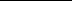 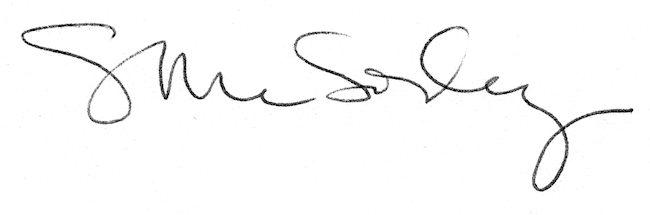 